ВЕЛИЖСКИЙ РАЙОННЫЙ СОВЕТ ДЕПУТАТОВРЕШЕНИЯот 17 декабря 2019 года № 85                     В целях реализации Указа Президента Российской Федерации от 9 мая 2017 годы № 203 «О Стратегии развития информационного общества в Российской Федерации на 2017 - 2030 годы», рассмотрев обращение Главы муниципального образования Велижский район, Велижский районный Совет депутатов РЕШИЛ:         1. Внести в Стратегию социально-экономического развития муниципального образования «Велижский район» на период до 2030 года следующие изменения:              1.1. В разделе 1 пункт 1.1.2. изложить в следующей редакции: «1.1.2. Административно-территориальное делениеТерриторию муниципального образования «Велижский район» образуют территории одно городского поселения и трёх сельских поселений. В состав территорий поселений входят 158 населенных пунктов, прилегающие к ним земли общего пользования и другие земли независимо от форм собственности и целевого назначения. Карта-схема административно-территориального деления муниципального образования "Велижский район".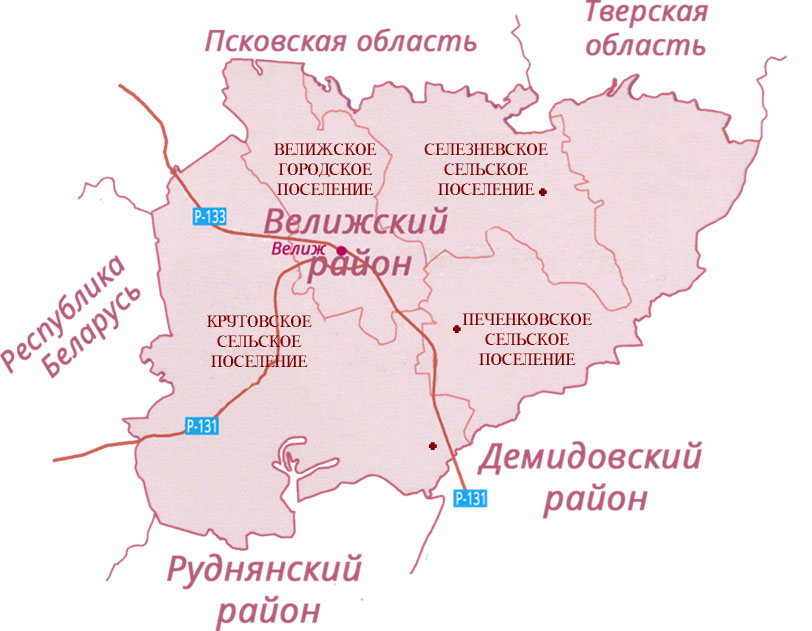 Структуру органов местного самоуправления составляют:- Велижский районный Совет депутатов - представительный орган Велижского района;- Глава муниципального образования "Велижский район";- Администрация муниципального образования "Велижский район" - исполнительно-распорядительный орган района.»;          1.2. в разделе 2: п.2.2. раздела 2 Стратегические цели и приоритеты социально-экономического развития муниципального образования «Велижский район» дополнить Целью 3 следующего содержания: «Цель 3 формирование информационного пространства с учетом повышения эффективности муниципального управления, развития экономики и социальной сферы, потребностей граждан муниципального образования в получении качественных и достоверных сведений.     Задачами в этом направлении являются: использование инфраструктуры электронного правительства для оказания муниципальных, а также востребованных гражданами коммерческих и некоммерческих услуг; обеспечение использования российских криптоалгоритмов и средств шифрования при электронном взаимодействии органов местного самоуправления с федеральными органами исполнительной власти, органами государственной власти, государственными внебюджетными фондами, между собой, а также с гражданами и организациями; обеспечение условий для научно-технического творчества, включая создание площадок для самореализации представителей образовательных и научных организаций; обеспечение совершенствования дополнительного образования для привлечения детей к занятиям научными изысканиями и творчеством, развития их способности решать нестандартные задачи; использование и развитие различных образовательных технологий, в том числе дистанционных, электронного обучения, при реализации образовательных программ; принятие мер поддержки традиционных средств распространения информации (радио-, телевещание, печатные средства массовой информации, библиотеки). замена импортного оборудования, программного обеспечения и электронной компонентной базы российскими аналогами, обеспечение информационной безопасности.»         2. Настоящее решение вступает в силу после опубликования в газете «Велижская новь».Глава                                                                         Председательмуниципального образования                                Велижского районного«Велижский район»                                                Совета депутатов ______________ В.В.Самулеев                             _____________ Г.А.Валикова№ п/пНаименование поселенияКоличество населенных пунктов в составе поселенияЧисленность населения поселения, чел.Административные центр поселения1Велижское городское поселение187210г. Велиж2Крутовское сельское поселение551012д. Крутое3Печёнковское сельское поселение46937д. Печёнки4Селезнёвское сельское поселение391380д. Селезни